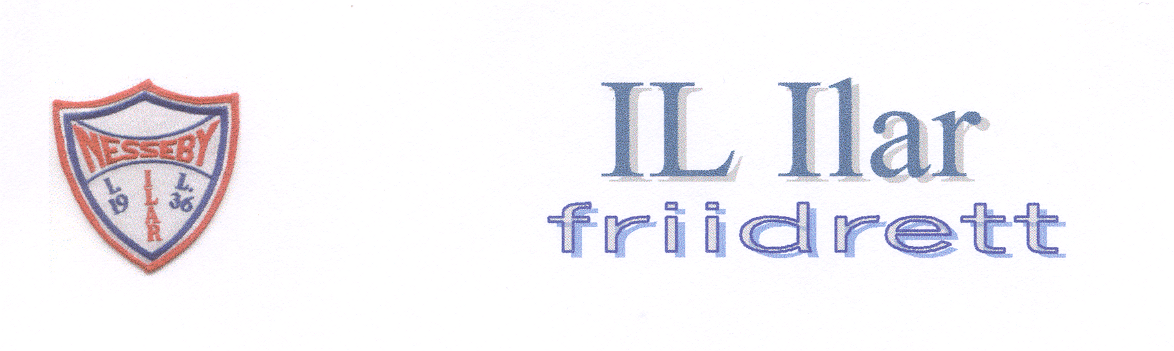 Resultater fra KM i hopp uten tilløp – korrespondanseSted: Nesseby grendahus og Lakselv skoleDato: 16.2.2014Stevneledere: Stein Østmo og Paul UndheimLengde uten tilløp:Høyde uten tilløp:Antall starter: 42Over 15 år: 20Pl.Klasse:Resultat:Navn:FødselsårKlubb:Rekrutt1,20 mEmelie Kjerstad2008IL IlarRekrutt1,25 mOla Kjerstad2007«Rekrutt1,72 mIver Tude Petterson2005«Rekrutt1,25 mMathias S. Dikkanen2008«Rekrutt1,43 m Ailo S. Dikkanen2006«Rekrutt1,42 mSara Moutka2008«Rekrutt1,35 mElias Pettersen2008«Rekrutt1,22 mStine V. Reisænen2006«Rekrutt1,08 mLisa K. Mikalsen2007Porsanger IL1J-111,79 mElen K. Petterson2003IL Ilar1J-131,56 mKatrine Bjørnbakk2001Porsanger IL21,43 mKristin Utsi2001«31,26 mAmanda Pedersen2001«1J-151,33 mAndrea Nilsen1999«1J-171,60 mBeate Jolma1997«1G-111,88 mHenda M. Dikkanen2003IL Ilar1G-132,28 mJohan Niillas Jernsletten2001«1Jr. 18-192,51 mMorten Erichsen1995«1KS1,93 mMarit Kjerstad1980«1MS2,98 mÁnde Roska Østmo1991«1KV 35-391,79 mKatrine Nilsen1975«1KV 40-441,69 mMarit Ellen Anna Bongo Dikkanen1973«1KV 55-591,79 mBritt-Inger Olsen1956«1MV 40-442,37 mJørn Ottar Olsen1973«22,35 mRoland Jonsson1972«32,13 mLasse Helander1974«1MV 45-492,14 mMatti Dikkanen1966«21,98 mCharles Petterson1969«1MV 70-752,17 mThormod Holti1943«Pl.Klasse:Resultat:Navn:FødselsårKlubb:1J-1195 cmElen K. Petterson2003IL Ilar1G-1175 cmHenda M. Dikkanen2003«1J-1285 cmEva K. Dikkanen Margit2002«1G-131,10 mJohan Niillas Jernsletten2001«1J-1595 cmMaila Risten Bongo Dikkanen1999«1KS90 cmMarit Kjerstad1980«1MS1,45 mAnde Roska1991IL Ilar1KV 35-3970 cmKatrine Nilsen1975«1KV 55-5970 cmBritt-Inger Olsen1956«1MV 40-441,00 mJørn Ottar Olsen1973«21,00 mRoland Jonsson1972«1MV 45-49 1,15 mMatti Dikkanen1966«1MV 70-75 80 cmThormod Holti1943«